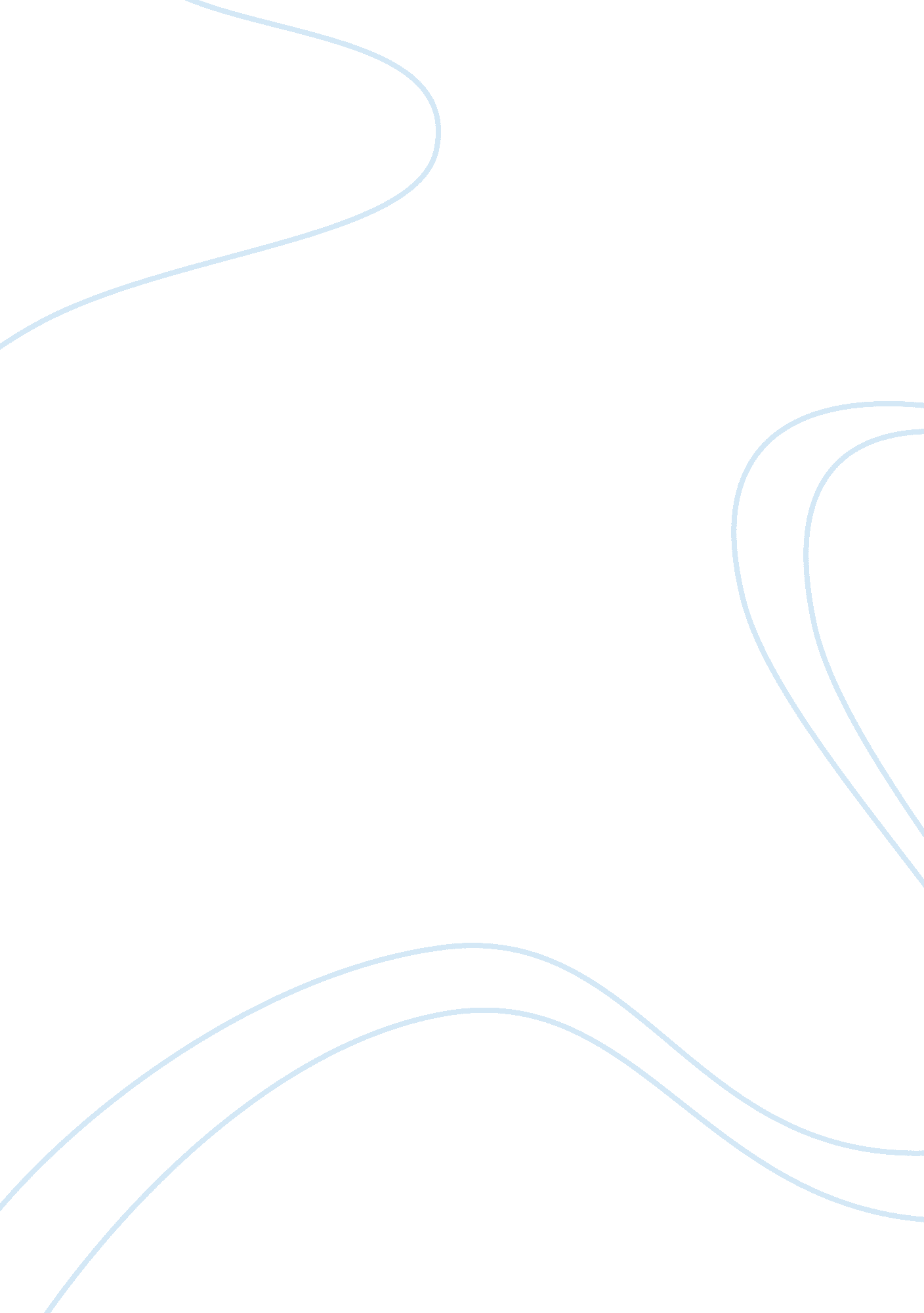 Discussion board 2.2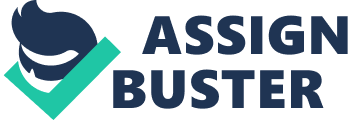 ID Lecturer Discussion Board 2. 2 The power point describes what behavior essentially is and how it can impact on the social and moral consequences that a person comes up with, with the passage of time. The behavioral aspect gains significance due to a number of tangents, most if which are discussed within the entirety of the power point. Since behavior is everything that a person does, it is also observable which suggests for its importance here. The file also pinpoints the basis of behavior being a measurable act which occurs within the relevant contexts and is functional and communicative at the same time. The target behavior is one upon which people want to emphasize upon the behavior in essence. Similarly this is measurable and observable at the same time, and is stated within an operational capacity. Hence behavior is important to ascertain because it mentions the significant pointers that are a part of the human life. Behavior is hard to define due to a number of issues because its impacts are either short term based or one for the long term. Behavior leads towards practicing a general act or form that demands a change in attitude (Parnaudeau, 2011). There are a number of examples that have been mentioned in the power point, all of which have one context or the other as far as work manifestations are concerned for the human beings. The examples suggest the basis of success as to how the power point lists down the behavioral regimes and what kind of changes would be deemed as successful right from the onset of one such understanding. The power point also mentions the basis of the ABCs of behavior which are clearly distinguished by the antecedent, the behavior and the consequence. These tenets list down the significant pointers which play a very imperative role at the formation of the ABCs of behavior in this day and age. The antecedent is something that leads to behavior and in turn behavior leads to consequence. The consequence once again goes back to the antecedent and thus the cycle goes strong one by one. The power point mentions the reinforcers which could be broken down into the primary and secondary reinforcers (Wehmeyer, 2011). Even though the primary reinforcers are direct, the secondary reinforcers comprise of social, material, activity and token regimes. As reinforcement is delivered in an immediate fashion, the usage of social reinforcers is made mandatory with small amounts every now and then. However, it is always a good exercise to make use of the natural reinforcers as much as possible. Also the power points lists down the role of the prompts which are actions that helps the person to perform a correct response so that the related behavior could be reinforced as well as strengthened at the same time. The prompts are broken down into the physical prompts, the modeling prompts, the position prompts, the recency prompts and the reinforcement-elicited prompts. In order to have support for positive behavior, it is quintessential to have a clear identification of the target behaviors, and reinforcement of the acceptable behaviors. References Parnaudeau, M., 2011. Speculative expectations and financial instabilities: when the competitive environment matters. Corporate Governance, 11(3) Wehmeyer, M., 2011. Assessment and intervention in self- determination. Advances in Learning and Behavioral Disabilities, 24 